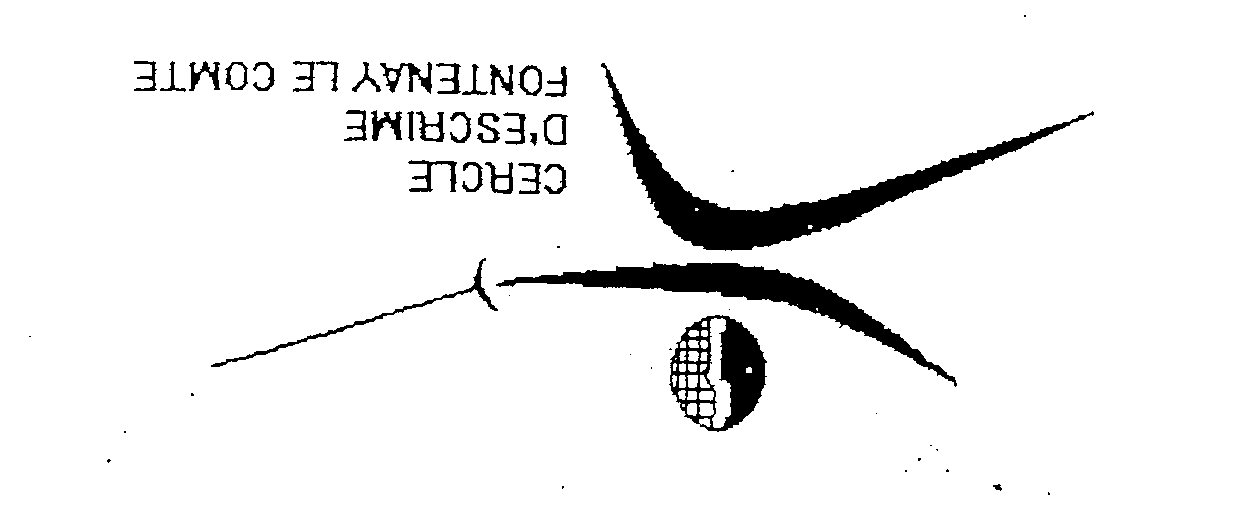           COMPTE RENDU DE L’ASSEMBLEE GENERALE DU CERCLE D’ESCRIME DE FONTENAY LE   COMTE DU 29 JUIN 2011Mot d’accueil du présidentLe président remercie les personnes présentes à l’assemblée, parents et licenciés du club.Présentation des comptes de l’association par Mme ROPERT GARON trésorière.La trésorière fait la présentation des comptes avec le détail des recettes et des dépenses de la saison.Les comptes sont équilibrés avec un bilan positif sur le livret et le compte chèque du club.  3) Bilan des compétitions présenté par M. JOLLIN Mathieu Prévôt d’arme.M. JOLLIN fait le rappel des licenciés ayant participé aux compétitions organisées dans le département ou hors du département durant cette saison. Les licenciés sont peu nombreux à se déplacer pour ces compétitions. En effet, la politique du club laisse le libre choix aux licenciés de participer ou non à ces compétitions. 4) Présentation du forum des associations du 17 septembre 2011   M. FLEURET, secrétaire du club, fait la présentation de la journée qui sera l’occasion pour le club de se faire connaitre.L’installation du matériel se fera de 8 heures à 10 heures.Le forum ouvrira ses portes au public à 10 heures.La fermeture au public se fera à 18heures.Une présentation sera organisée avec deux volontaires pour tirer encadré par M. JAULIN. L’horaire prévu est 14h30.Les personnes présentes à l’assemblée sont invitées faire connaitre notre présence à cette journée.5) Remise des diplômes et des blasons.M. JOLLIN procède à la remise des diplômes et des blasons bleus, rouges et jaunes aux licenciés ayant réussi leur examen de fin d’année.Clôture de la réunion et invitation des personnes présentes à un apéritif offert par le club.